Кузовников Евгений Сергеевич 1925г.р.Звание: гв. мл. сержант 
в РККА с 1943 года Место призыва: Краснокамский РВК, Молотовская обл.Архивные документы о данном награждении:I. Приказ(указ) о награждении и сопроводительные документы к нему                                     Орден Славы III степени                                                                                                                            
                                                                                                                                                                              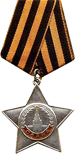 Подвиг: 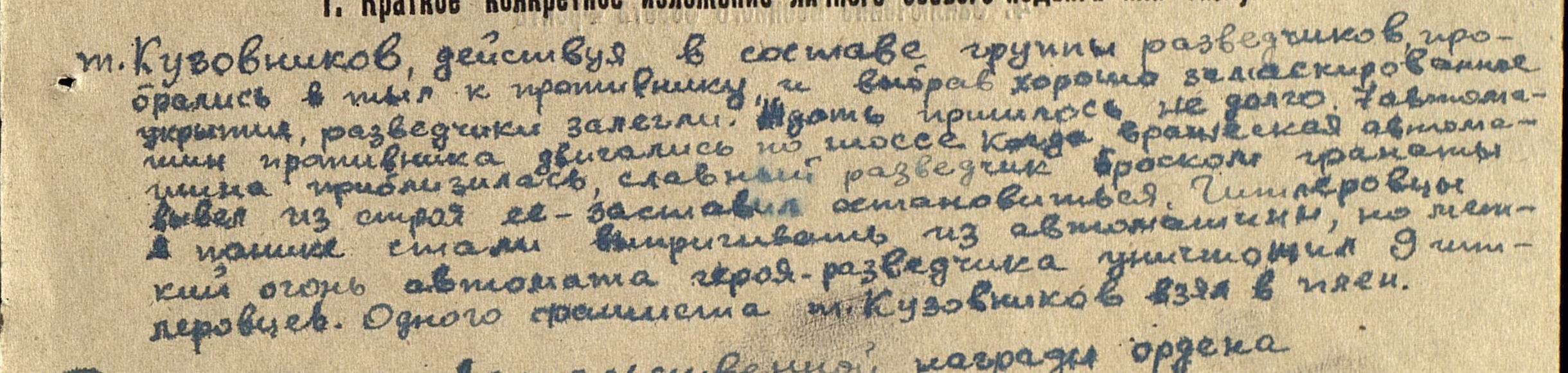 